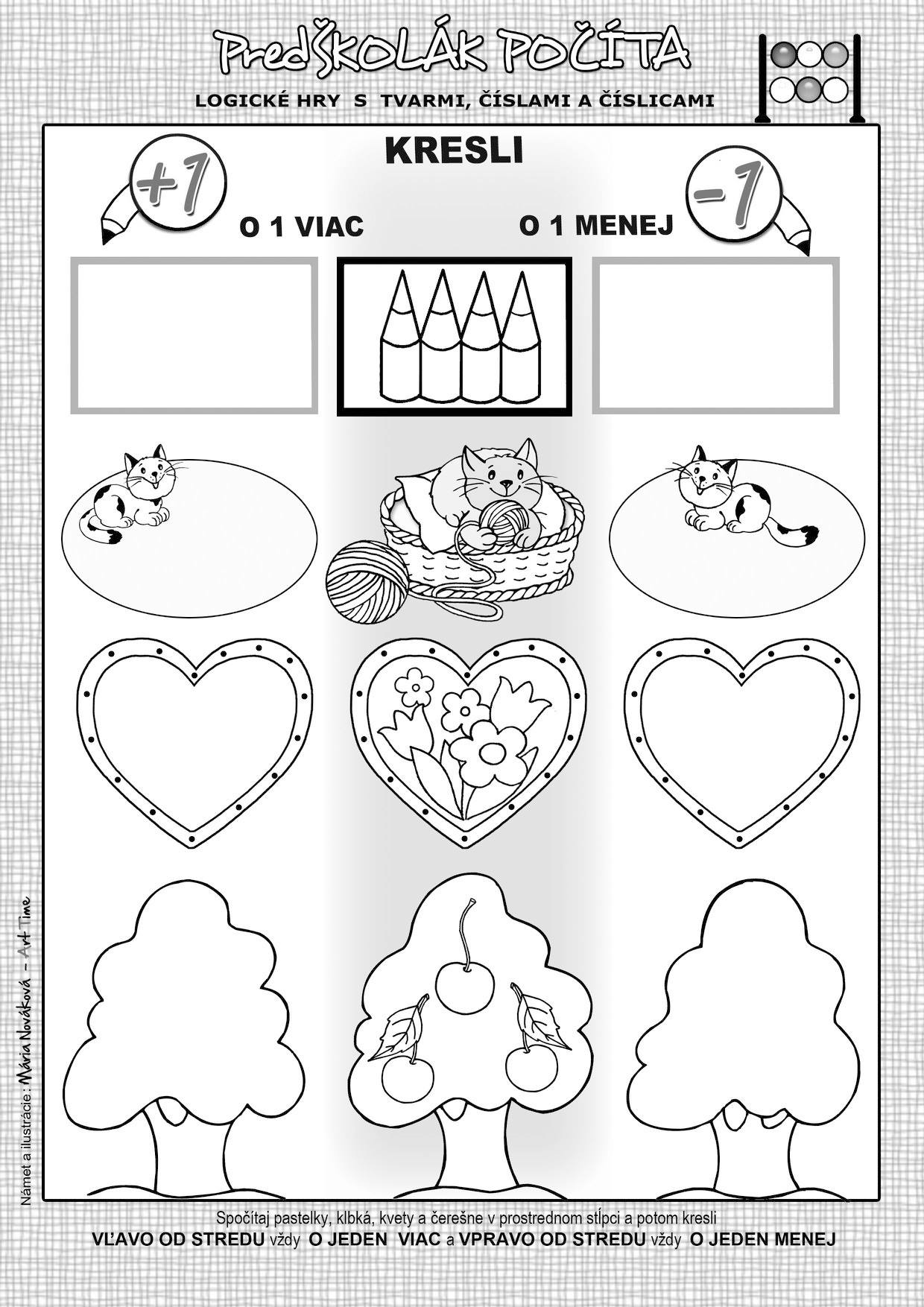 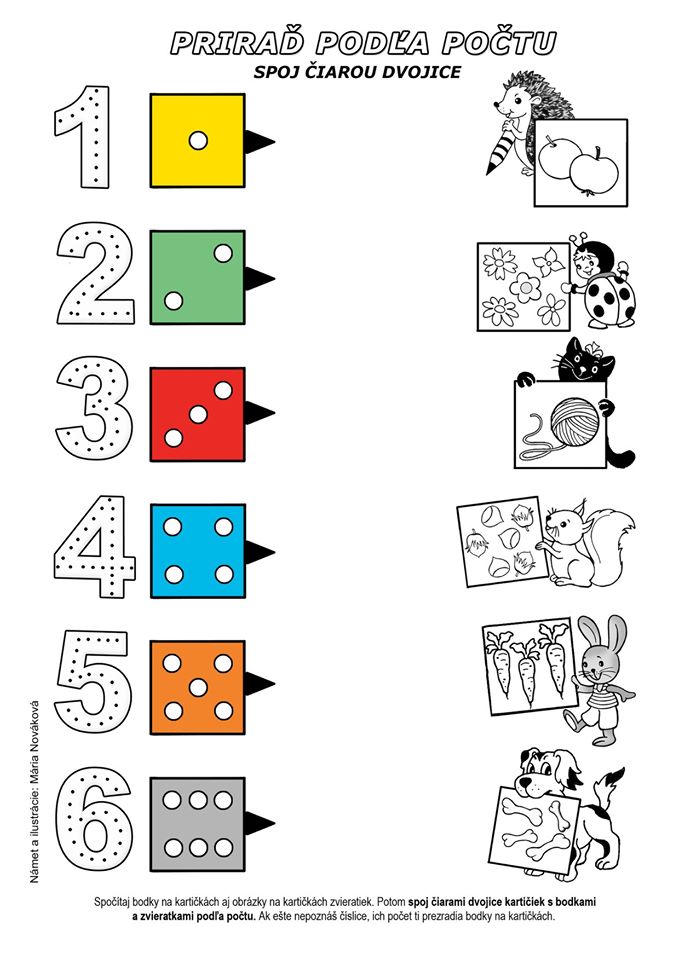 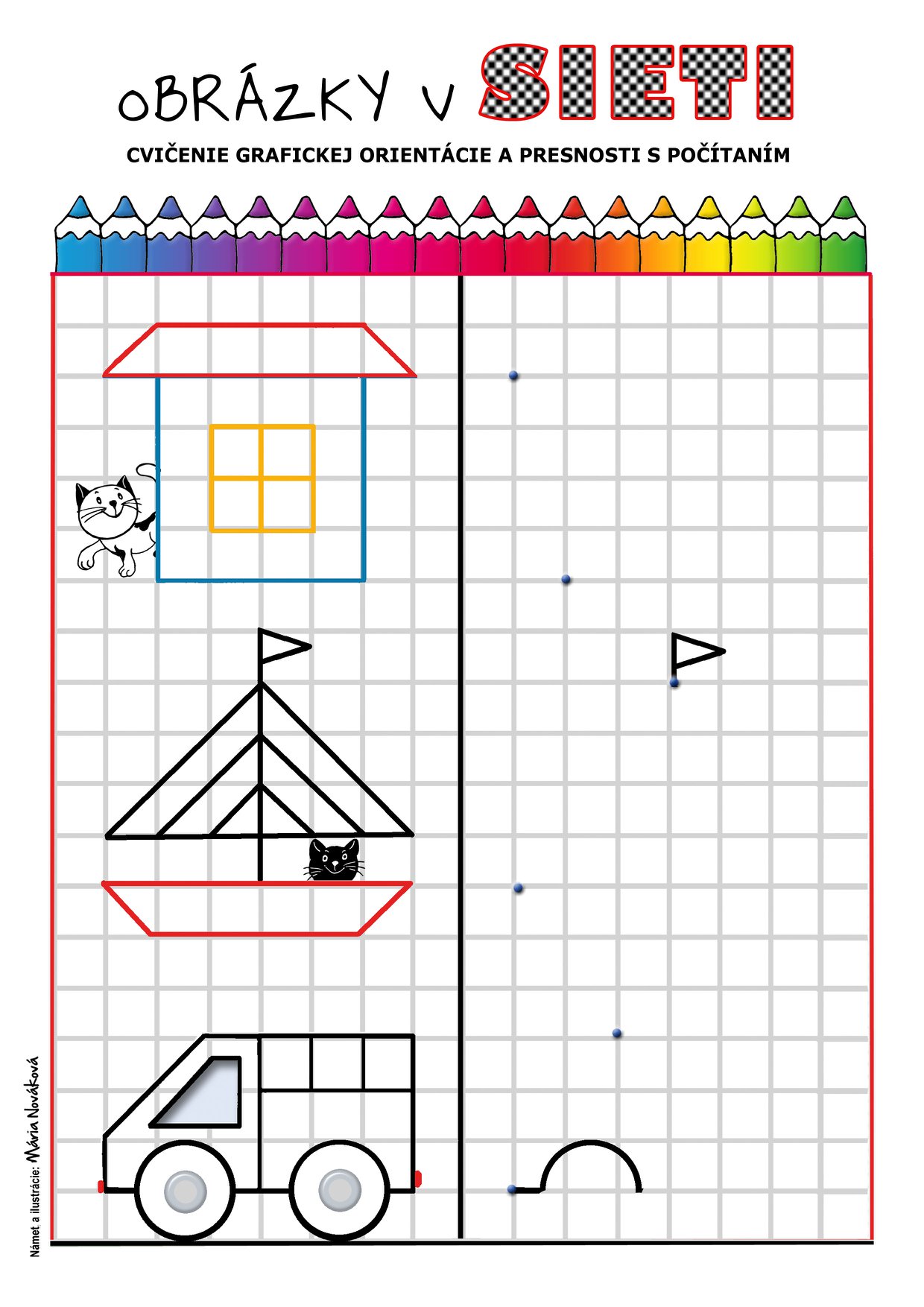 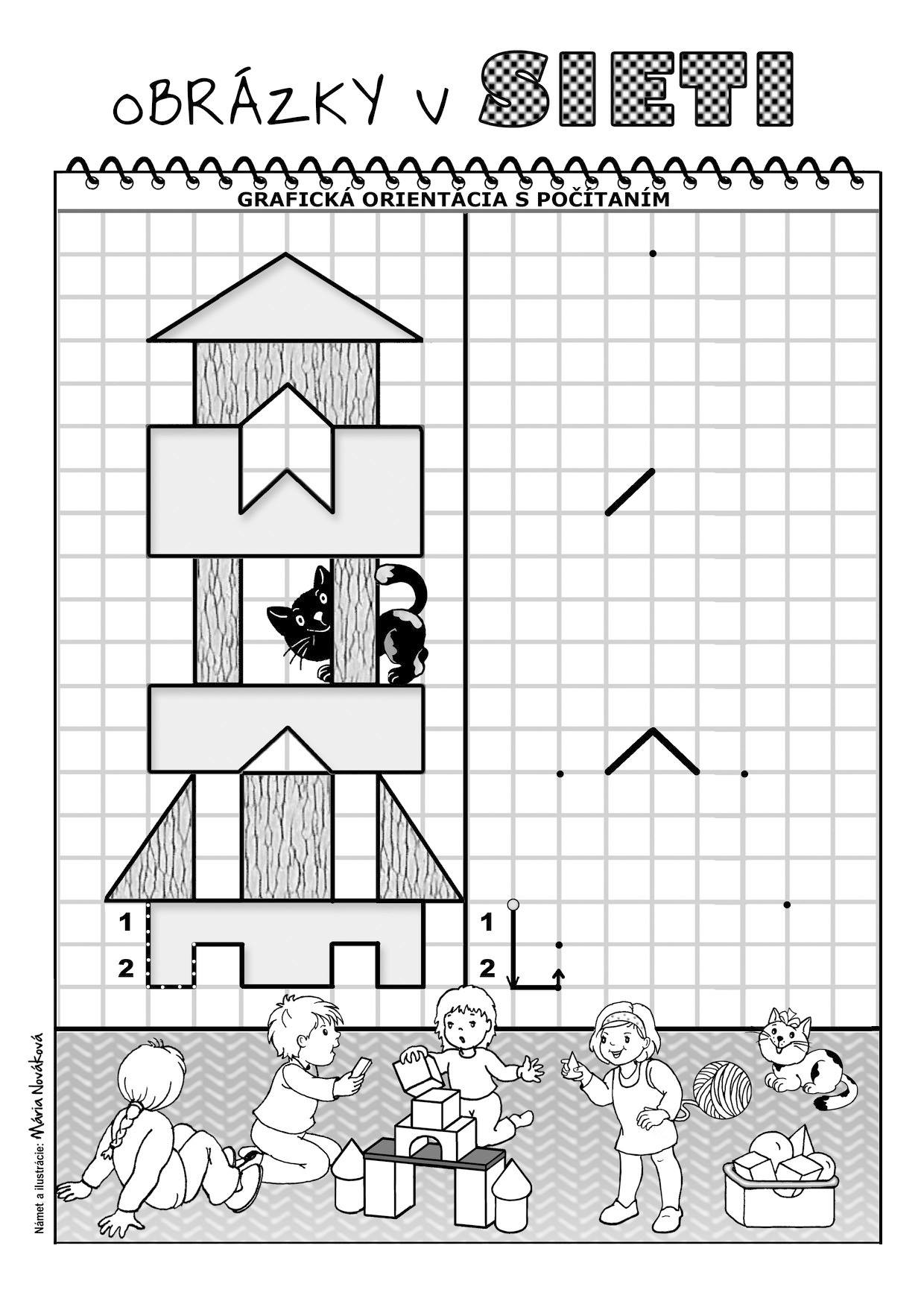 Dokresli chýbajúcu polovicu obrázkaOsová súmernosť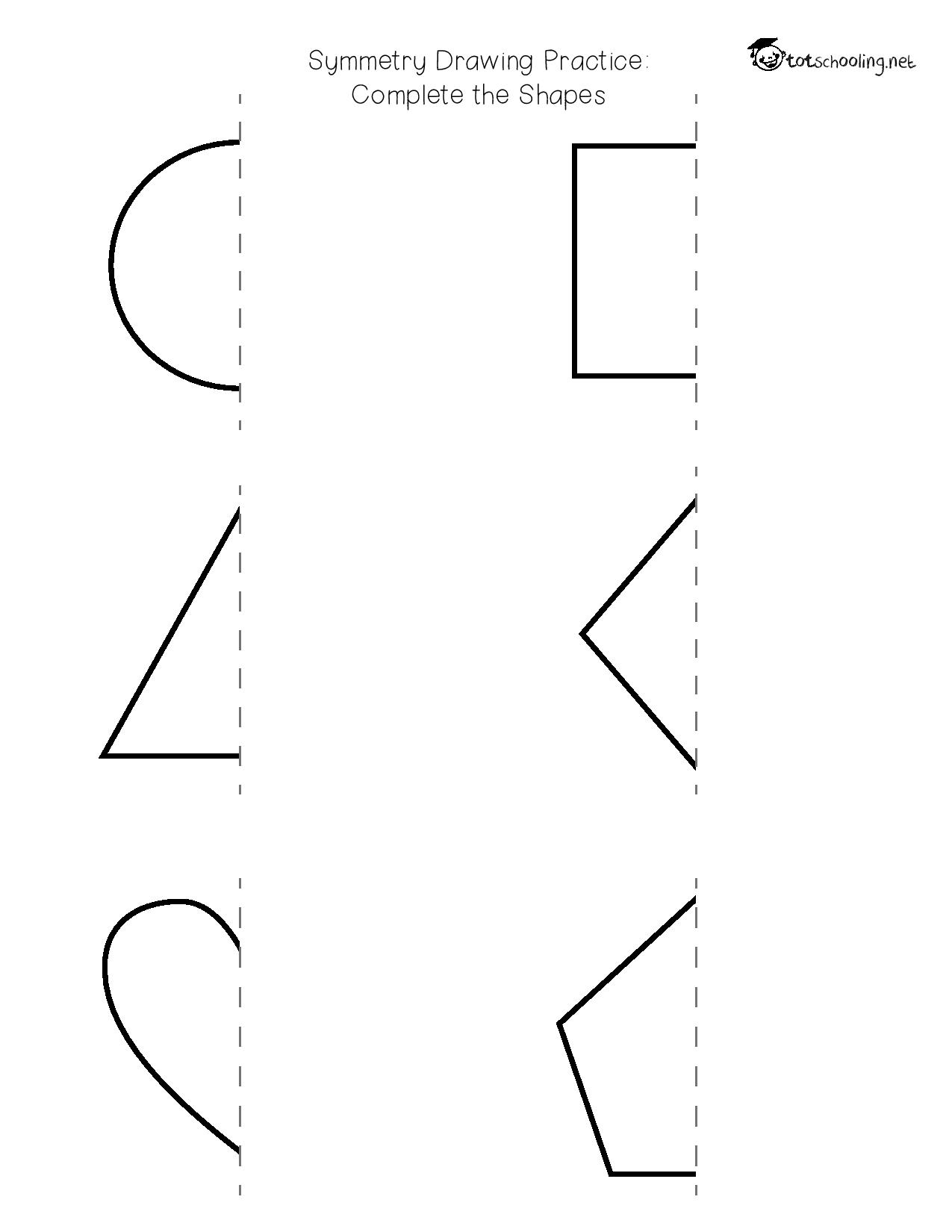 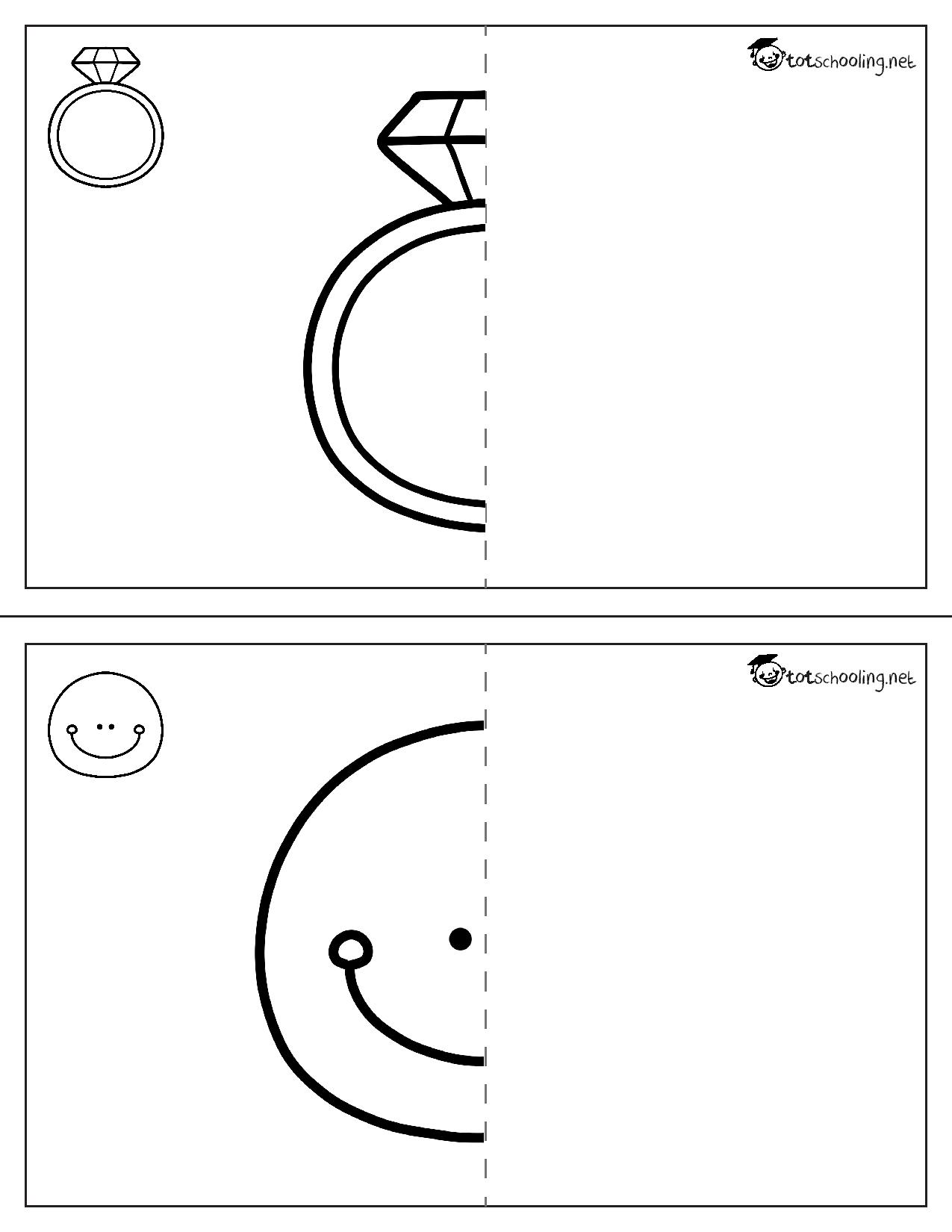 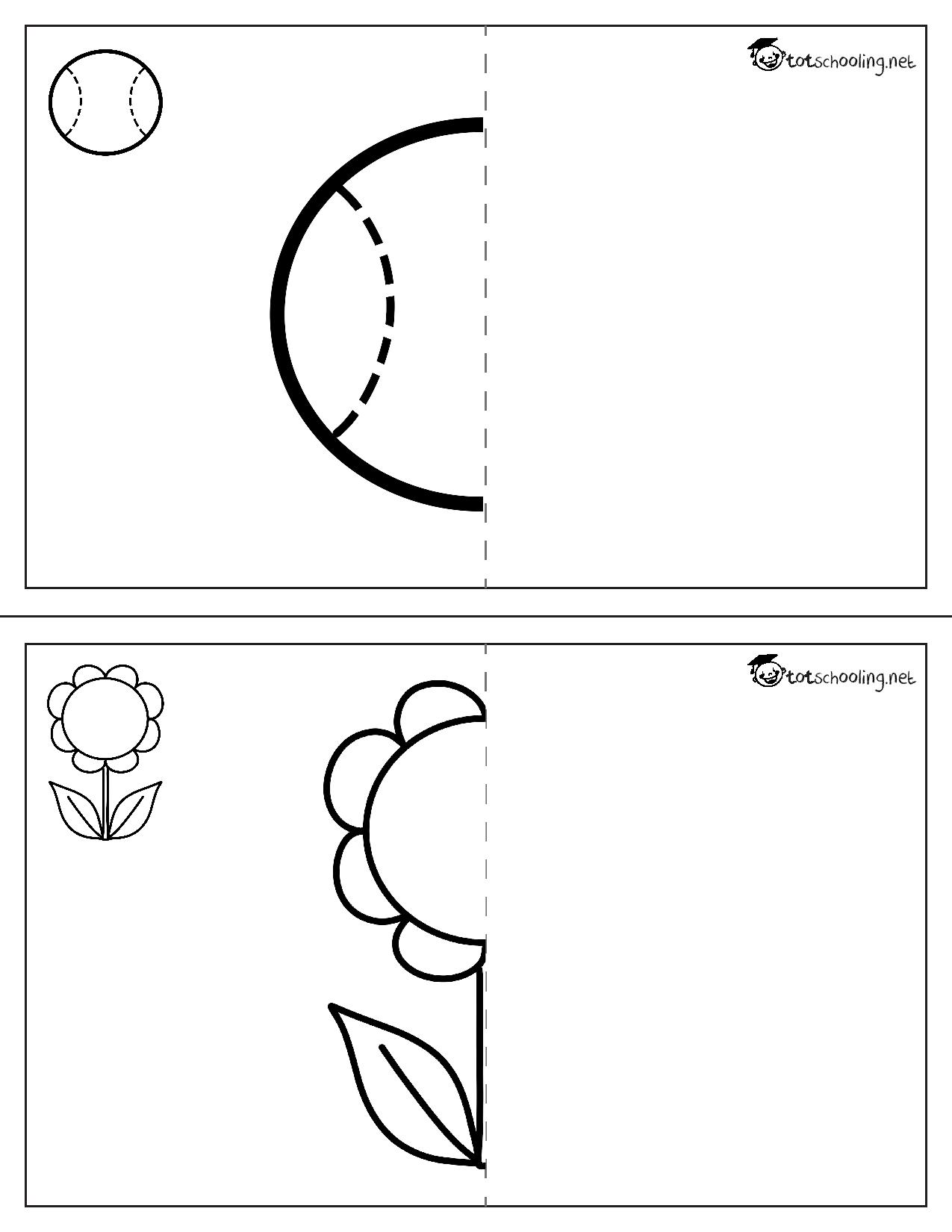 Vyfarbi rovnaké obrázky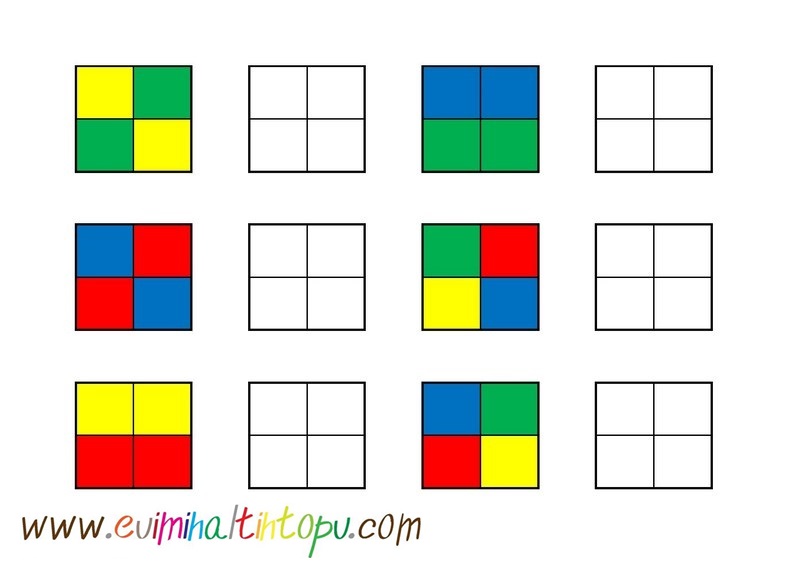 